                           BAB I                                          PENDAHULUANLatar BelakangPenggilingan padi gadung dama sudah berdiri dari tahun 1992. Penggilingan padi ini menerima jasa seperti penyewaan tempat penjemuran padi, penggilingan padi dan juga penyimpanan beras, padi dan juga dedak. Penggilingan padi gadung dama juga menjual produk-produk hasil olahan padi seperti beras, dedak dan juga sekam. Pada penggilingan padi ini terbagi menjadi 4 bagian yaitu penjemuran, penggilingan, penyimpanan dan penjualan. Penggilingan padi ini terletak di Kabupaten Solok, Sumatra Barat. Kabupaten Solok sebagai salah satu kota penghasil beras terbesar di indonesia dan juga  berkualitas tinggi membuat sebagian penduduk Kabupaten Solok bermata pencarian  sebagai petani padi dan pedagang beras, dedak dan padi (Rayadin et al., 2016) Karena latar belakang Kabupaten Solok sebagai kota penghasil beras membuat transaksi di penggilingan padi gadung dama menjadi sanggat tinggi mulai dari penyewaan jasa penjemuran padi, penggilingan padi, penyimpanan barang dan juga penjualan olahan padi seperti beras dedak dan sekam. Musim panen juga bisa membuat peningkatan transaksi di penggilingan padi gadung dama terutama dibagian penyewaan jasa seperti penggilingan penjemuran dan penyimpanan barang.Tingginya transaksi penjualan barang terutama dibagian pemesanan  dan juga penyewaan jasa membuat penggilingan padi kesulitan dalam menerima pesanan, pendaftaran penyewaan jasa dan  juga pengelolaan antrian penyewaan jasa penjemuran (Mary et al., 2020).   Kurang nya kesadaran masyarakat Indonesia akan budaya mengantri juga menjadi masalah (Mary et al., 2020). Tinggi nya transaksi pemesanan dan pendaftaran penyewaan jasa juga membuat pemesanan mengunakan telepon menjadi tidak efektif dikarenakan proses pelayanan yang memakan waktu dan pelayan harus melayani pelangan satu persatu dari awal pemilihan barang sampai ke pembayaran (Ardiyansah & Manikam, n.d.). Kekecaewaan pelangan juga akan muncul dikarenakan panjang nya antrian, kecewa karena pesanan yang diingin kan tidak tersedia (Ardiyansah & Manikam, n.d.).Pada penelitian terdahulu yang dilakukan oleh Eni Pudjiarti yang berjudul sistem informasi Penjualan beras berbasis website pada tahun 2019 sistem informasi yang dirancang  hanya berupa pencatatan transaksi yang dilakukan langsung oleh admin sehingga admin masih harus menerima pesanan satu per satu melalui telepon . Dari faktor-faktor diatas akan dibuat sistem informasi yang dapat membantu pelanggan penggilingan padi gadung dama dalam melakukan pemesanan barang dan pendaftaran penyewaan jasa penjemuran, jasa penggilingan dan jasa penyimpanan barang. Sehingga admin tidak perlu menerima pesanan atau pendaftaran satu persatu melalui telepon. Pada sistem ini juga akan dibuat sistem untuk menampilkan data dan status pemesanan dan pendaftaran penyewaan jasa per transaksi sehingga dapat membantu pelanggan dalam mengetahui status barang yang telah dipesan atau didaftarakan tampa harus menghubungi admin. Pada sistem ini juga terdapat sistem pencatatan transaksi untuk pemilik pengilingan padi untuk memantau transaksi setiap sektor yang ada tampa harus menghubungi admin masing- masing sekotor.Rumusan MasalahBerdasarkan latar belakang diatas maka dalam perumusan masalah penelitian diambil “Bagaimana Pengembangan Sistem Informasi Pemesanan Dan Pendaftaran Penyewaan Jasa dengan Berbasis Website guna membermudah admin dalam melakukan penerimaan pemesanan hasil olahan padi dan pendaftaran penyewaan jasa di penggilingan padi gadung dama ?”TujuanTujuan penelitian ini adalah mengembangkan sistem informasi pemesanan dan pendaftaran penyewaan jasa di penggilingan padi gadung dama berbasis website untuk membantu admin penggilingan padi gadung dama dalam melakukan penerimaan pesanan dan pendaftaran penyewaan jasa sehingga pelanggan penggilingan padi gadung dama bisa langsung melakukan pemesanan dan pendaftaran penyewaan jasa tampa harus menghubunggi admin melalui telepon.ManfaatManfaat teoritisDari hasil penelitian ini diharapkan dapat memberikan wawasan dan pengetahuan mengenai sistem informasi pemesanan dan pendaftaran penyewaan jasa. Manfaat PraktisBagi peneliti atau penulisMemberikan ilmu baru dan gambaran penelitian terkait sitem informasi pemesanan dan pendaftaran dan juga meningkat kan kemampuan dalam pembuatan sistem informasi.Bagi Penggilingan Padi Gadung damaMembantu Penggilingan padi gadung dama dalam merancang dan   membuat sistem informasi yang dapat membantu penggilingan padi dalam melakukan pengelolaan penjualan barang terutama dibagian  pemesanan barang, pendaftaran penyewaan jasa dan juga antrian penyewaan jasa penjemuran.Batasan MasalahUntuk memfokuskan pada tujuan penelitian yang telah dibuat, akan dirancang batasan dari penelitian :Sistem informasi hanya akan berupa fitur pemesanan barang, pendaftaran penjemuran, penggilingan dan penyimpanan barang.Pencatatan transaksi hanya berupa pencatatan pertransaksi penjualan dan juga transaksi pendaftaran.Menu penjualan barang hanya berupa menu pemesanan barang dan upload bukti pembayaran.Fitur pendaftaran hanya berupa pedaftaran data diri penyewa jasa dan jasa yang disewa.Barang yang dijual tidak ada kaitan nya dengan fitur penggilingan, penyimpanan dan penjemuran yang ada.Pencatatan yang dilakukan hanya berupa pencatatan pertransaksi penjualan dan juga transaksi penyewaan jasa penjemuran, penggilingan dan penyimpanan. Metodologi PenelitianTempat dan Waktu PenelitianPenelitian dilakukan di Penggilingan Padi Gaduang Dama Cupak,Gunung Talang,Sumatra Barat penelitian dilakukan dengan melakukan wawancara lengsung kepada Pemilik dan juga karyawan karyawan di Penggilingan Padi Gadung Dama. Penelitian dilakukan dimulai pada bulan September 2021 hingga selesai.Bahan dan Alat PenelitianAlat-alat yang digunakan pada peneltian ini sebagai berikut : HardwareSpesifikasi Laptop yang digubakan :Intel core i7 generasi ke 7Memori 8 GBKapasitas Harddisk 1 TB dan SSD 256 GBSofwareWindows 10 Home sebagai Sistem Operasi yang digunakanDokument Editor yaitu Microsoft Word 2019XAMPPSublime textCodeigniter 3Bootstrap 4Pengumpulan Data dan InformasiPada penelitian ini data di dapatkan dengan melakukan  wawancara langsung pemilik, petugas, pelangan penggilingan padi, dan  studi dokumen untuk melakukan pengumpulan data dan informasi yang dilakukan pada bulan september 2021 hingga selesai.Analisis DataPada penelitian ini  mengunkan teknik analisa sebab akibat. Analisis Sebab Akibat biasanya digunakan untuk mencari sumber permasalahan dari masalah yang ada.Prosedur PenelitianDalam penelitian yang dilakukan, terdapat beberapa tahapan dalam pengerjaan yaitu:Perencanaan penelitian,Pengumpulan data,Analisa data yang terkumpul,Merancang sistem yang akan ditawarkan,Pembuatan sistem sesuai rancangan,Implementasi data,Melakukan testing pada sistem yang sudah dirancangMelakukan bug fixing bila terdapat bug yang ditemukan.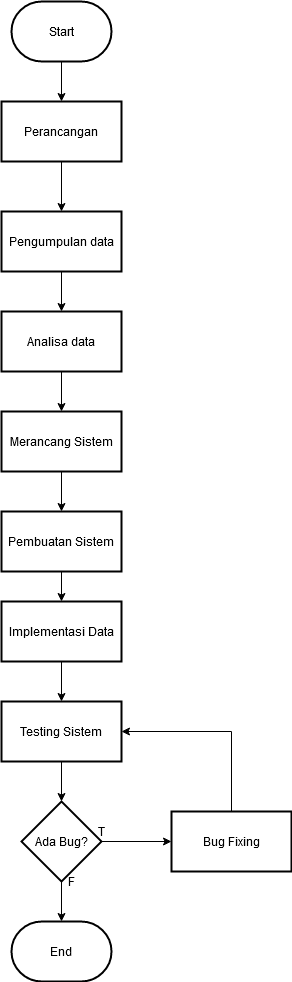 Gambar 1. 1 Flowchart Prosedur Penelitian Sistematika PenulisanSistematika Penulisan adalah urutan dalam berpikir untuk menggambarkan proses penulisan yang terdapat dalam skripsi, untuk memudahkan mencari laporan penelitian perlu adanya sistematika penulisan. Sehingga pembaca mengetahui dari awal tentang permasalahan yang diteliti hingga penutup. Agar memudahkan pembaca dalam memahami isi dari penelitian yang dilakukan, penulis membagi sistematika penulisan dalam lima bab yang terdiri dari beberapa bab, masing- masing penjelasan yang secara garis besar dapat dijelaskan pada jabaran berikut:BAB I PENDAHULUAN	Bab 1 berisikan tentang sebagian besar penyempurnaan usulan penelitian yang berisi tentang latar belakang masalah, rumusan masalah, tujuan penelitian, manfaat penelitian, metodologi penelitian dan sistematika penulisan.BAB II TINJAUAN PUSTAKABab 2 menguraikan teori yang digunakan untuk data pendukung dalam penyelesaian masalah penelitian ini.BAB III  ANALISA DAN PERANCANGANBab 3 berisikan identifikasi dari masalah dan melakukan perancangan sebuah sistem yang dibuat untuk menyelesaikan permasalahan penelitian ini.BAB IV IMPLEMENTASI DAN PEMBAHASANBab 4 menguraikan mengenai proses cara kerja aplikasi Ayamku berbasis android, serta melakukan pengujian yang tepat pada aplikasi yang dirancang.BAB V PENUTUPBab 5 menguraikan kesimpulan dari penelitian yang telah dilakukan serta saran untuk disampaikan kepada objek penelitian atau bagi penelitian selanjutnya